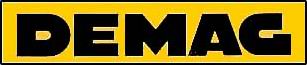 H55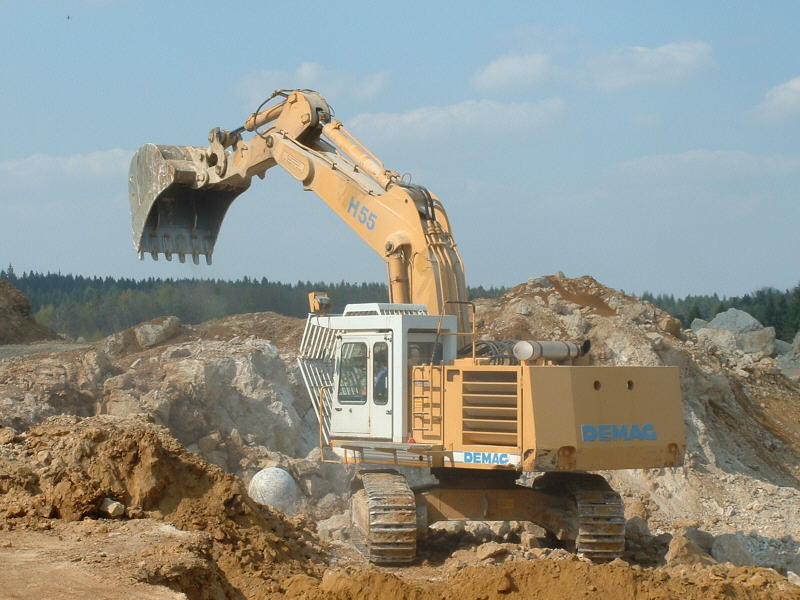 Technische Daten:H55H55Kettenbreite:500mm, 600mm, 700mmMotor (Diesel):216kW Deutz F 10L 413FFahrgeschwindigkeit:2,2km/hmit Tieflöffel:mit Tieflöffel:Gewicht bei 700mm breiten Raupen: 52,2tGewicht bei 700mm breiten Raupen: 52,2tLosbrechkraft:184NReißkraft:210kNmit Klappschaufel:mit Klappschaufel:Gewicht 700mm breiten Raupen: 54,7tGewicht 700mm breiten Raupen: 54,7tLosbrechkraft:315kNVorschubkraft:330kNKlappschaufel3,3m³